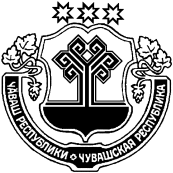 В соответствии с Федеральным законом от 26 декабря 2008  года № 294 –ФЗ "О защите прав юридических лиц и индивидуальных предпринимателей при осуществлении государственного контроля (надзора) и муниципального контроля" администрация Трехбалтаевского сельского поселения Шемуршинского района Чувашской Республики постановляет:	1. Внести в административный регламент администрации Трехбалтаевского  сельского поселения Шемуршинского района Чувашской Республики исполнения муниципальной функции «Осуществление муниципального контроля за сохранностью автомобильных дорог местного значения в границах Трехбалтаевского сельского поселения Шемуршинского района Чувашской Республики», утвержденный постановлением  администрации Трехбалтаевского сельского поселения Шемуршинского района Чувашской Республики  от 29.12.2017 года № 69  следующие изменения:       1) подпункт 1.5.2 пункта 1.5 раздела 1 дополнить  абзацем следующего содержания:    «14) знакомить руководителя, иное должностное лицо или уполномоченного представителя юридического лица, индивидуального предпринимателя, его уполномоченного представителя с документами и (или) информацией, полученными в рамках межведомственного информационного взаимодействия.»;2) подпункт 1.6.1 пункта 1.6 раздела 1 дополнить  абзацами следующего содержания: 	«- знакомиться с документами и (или) информацией, полученными органами государственного контроля (надзора), органами муниципального контроля в рамках межведомственного информационного взаимодействия от иных государственных органов, органов местного самоуправления либо подведомственных государственным органам или органам местного самоуправления организаций, в распоряжении которых находятся эти документы и (или) информация; - представлять документы и (или) информацию, запрашиваемые в рамках межведомственного информационного взаимодействия, в орган государственного контроля (надзора), орган муниципального контроля по собственной инициативе.»;3) подпункт 3 пункта 3.3.8 исключить.         2.    Контроль за выполнением настоящего постановления оставляю за собой.         3. Настоящее постановление вступает в силу после его официального опубликования.Глава администрацииТрехбалтаевского сельского поселения			                            Шемуршинского района Чувашской Республики		                Ф.Ф.Рахматуллов													СПРАВКАоб источнике  и дате  официального  опубликования  (обнародования) муниципального    нормативного  правового акта     Реквизиты  муниципального нормативного  правового акта:         Постановление администрации Трехбалтаевского сельского поселения Шемуршинского района Чувашской Республики  от   10 февраля  2019 года  №5  «О внесении изменений в постановление  администрации Трехбалтаевского сельского поселения Шемуршинского района Чувашской Республики  от 29.12.2017 года  № 69 «Об утверждении административного регламента администрации Трехбалтаевского  сельского поселения Шемуршинского района Чувашской Республики исполнения муниципальной функции «Осуществление муниципального контроля за сохранностью автомобильных дорог местного значения в границах Трехбалтаевского сельского поселения Шемуршинского района Чувашской Республики»Глава  Трехбалтаевскогосельского поселения Шемуршинскогорайона Чувашской Республики                                                      Ф.Ф.Рахматуллов                                   «28»   февраля  2019 г.ЧЁВАШ РЕСПУБЛИКИШЁМЁРШЁ РАЙОН, ЧУВАШСКАЯ РЕСПУБЛИКА ШЕМУРШИНСКИЙ РАЙОН  ПАЛТИЕЛЯЛ ПОСЕЛЕНИЙ,Н АДМИНИСТРАЦИЙ, ЙЫШЁНУ           11  02  2019   №5 Палтиел ял.АДМИНИСТРАЦИЯТРЕХБАЛТАЕВСКОГО СЕЛЬСКОГО ПОСЕЛЕНИЯ ПОСТАНОВЛЕНИЕ           11  02  2019   №5	   Село Трехбалтаево    О внесении изменений в постановление  администрации Трехбалтаевского сельского поселения Шемуршинского района Чувашской Республики  от 29.12.2017 года  № 69 «Об утверждении административного регламента администрации Трехбалтаевского  сельского поселения Шемуршинского района Чувашской Республики исполнения муниципальной функции «Осуществление муниципального контроля за сохранностью автомобильных дорог местного значения в границах Трехбалтаевского   сельского поселения Шемуршинского района Чувашской Республики»Наименование  источника  официального  опубликования  муниципального  нормативного  правового  акта  (сведения  о размещении  муниципального  нормативного  правового  акта  для его обнародования)Периодическое печатное издание «Вести Трехбалтаевского  сельского поселения»Дата  издания (обнародования) 10 февраля  2019 годаНомер выпуска 1 Номер  статьи (номер  страницы  при отсутствии  номера статьи  с которой  начинается  текст  муниципального  нормативного  правового акта) Стр .